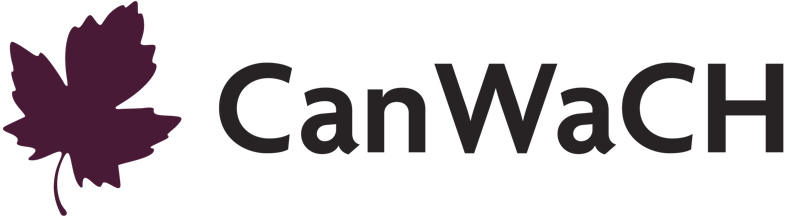 Building Capacity and Confidence in Gender Transformative Programming
A Virtual Learning Experience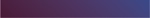 Module 3 – Facilitator’s GuideProcessAnnexesAnnex 12a: Gender Analysis Frameworks Source: https://www.equilo.io/gender-analysisThere are a number of key historical gender-analysis frameworks. Historically these have been evolving. We have created this Annex 12a with key frameworks you can reference. Annex 12b: Gender Analysis DomainsRoles & responsibilitiesRefers to how gender shapes the way people spend their work and leisure time and how they relate to each other in the distribution of roles within households, at work and within the community.  This usually includes productive, reproductive and community labour, and can also include what people are expected NOT to do, in addition to the behaviours and activities that they are expected to do.Social norms/gender normsGender norms are social norms defining acceptable and appropriate actions for women and men in a given group or society. They are embedded in formal and informal institutions, nested in the mind, and produced and reproduced through social interactionParticipation and decision makingRefers to the nature of and degree to which an individual exercises agency in their lives and in their community, as well as the physical and figurative decision-making spaces to which they are allowed access.  This usually reflects a scale – where participation is important but the power to make or contribute to decisions (at the household and community level) is optimal.Access to/control over resourcesThe role of gender in determining a person’s ability or freedom to benefit from and use a variety of resources, from financial resources to public services, including access to and control over things like information, transportation, and land.  Key to this is the difference between access to and control of.Systemic/institutional normsThis refers to the policy and institutional environment that has been shaped by, and in turn contributes to, the realization of rights, prevailing gender norms, and the achievement (or absence) of gender justice and equality.  This can include constitutional and legislative elements at the national level, but can also refer to the functioning of systems and institutions down to the community level as well.Annex 12c: Gender Analysis ResourcesEngendering Transformational Change: Save the Children Gender Equality Program Guidance & Toolkit. Save the Children. 2014.https://resourcecentre.savethechildren.net/sites/default/files/documents/genderequalitytoolkit_es_20final.pdfTen Gender Analysis Frameworks & Tools to Aid with Health Systems Research. UK Aid. 2015.https://ringsgenderresearch.org/wp-content/uploads/2018/07/Ten-Gender-Analysis-Frameworks-and-Tools-to-Aid-with-HSR.pdfGlobal Affairs Canada Gender Analysishttps://www.international.gc.ca/world-monde/funding-financement/gender_analysis-analyse_comparative.aspx?lang=engJhpiego Gender Analysis Toolkit for Health Systemshttps://gender.jhpiego.org/analysistoolkit/gender-analysis-framework/Oxfam Guide to Gender Analysis Frameworkshttps://www.ndi.org/sites/default/files/Guide%20to%20Gender%20Analysis%20Frameworks.pdfEquilo Gender Analysishttps://www.equilo.io/gender-analysisCascape Manual on Gender Analysis Toolshttps://agriprofocus.com/upload/CASCAPE_Manual_Gender_Analysis_Tools_FINAL1456840468.pdfProcessAnnexesAnnex 13a: MEAL on a Gender Equality SpectrumAnnex 13b: Oxfam’s 2017 Discussion Paper: Applying Feminist Principles to Program Monitoring, Evaluation, Accountability and Learninghttps://oxfamilibrary.openrepository.com/bitstream/handle/10546/620318/dp-feminist-principles-meal-260717-en.pdf?sequence=4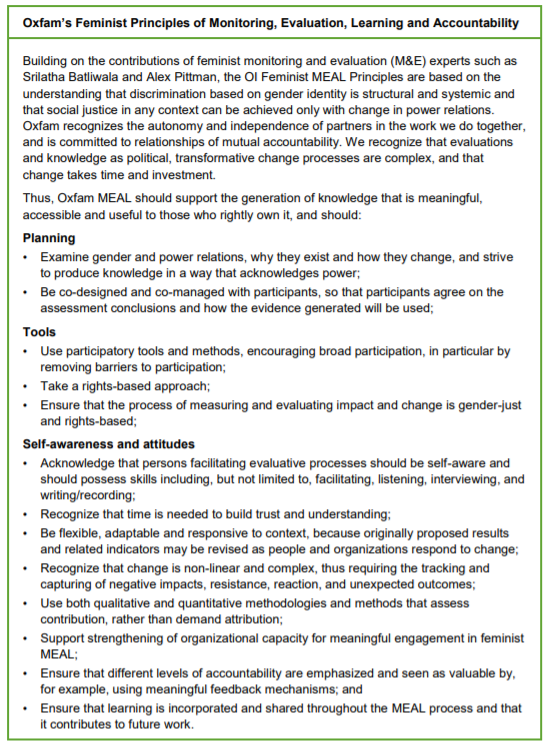 ProcessAnnexesAnnex 14a: How to measure Empowerment and AgencyA direct question about empowerment would have participants indicate whether they have experienced empowerment. For example: ‘Do you feel empowered with respect to decisions related to your reproductive health?’.  Self-reporting the experience of complex and multi-dimensional  phenomena like empowerment or agency can be problematic for a couple of reasons: it assumes that the respondent has a shared understanding of the meaning of the concept; it assumes that the respondent sees no risk or benefit to responding positively or negatively to a question of their own empowerment or agency; it assumes that their understanding of that concept will have remained the same over a period of time. A ‘proxy’ indicator is an indicator that is used in place of a direct measurement.  Much like it sounds, it ‘approximates’ or represents a phenomenon or occurrence. For example, increased income is often used as a ‘proxy’ for economic empowerment.  The assumption is that increased income suggests that economic empowerment has taken place. However, proxy indicators can be problematic when it comes to elements of control and choice.  In the case of economic empowerment, it is important to understand other elements of agency and empowerment related to the increased income: for example to understand whether she is able to choose how the increased income is spent, whether the increased income was gained through exploitative practices, whether earning the increased income was her choice, and whether it has improved her wellbeing or merely added to her burden of work and vulnerability. A composite indicator or index aggregates multiple elements to create a single measurement for complex, multi-dimensional phenomena. These indicators can be composed of multiple quantitative and qualitative sub-indicators.  For example, a composite index used to measure women’s economic empowerment might include elements that measure their increased income, their decision-making role in household expenditures, and changes in their burden of unpaid household labour and care. The advantages of a composite indicator or index are many: it can be designed in response to specific context, project design and priorities; the sub-indicators or domains can usually be disaggregated and provide a deeper and more insightful understanding of the change (or lack of change) that is occurring; and most importantly, it affords the space to explore these multi-dimensional aspects of agency and empowerment. Disadvantages may include the fact that the development and analysis of composite indicators requires a higher level of technical skill, that the complex nature of its design means that a newly designed composite should be tested before applied, and the design usually involves assigning weights and thresholds, which can embed bias and assumptions into the tool and the calculation of results.  In addition, a composite indicator or index can require a more lengthy tool or data collection process because it reflects multiple dimensions, which have time and budget implications.ProcessAnnexesAnnex 15a: Data Sources and Data Collection MethodologiesAnnex 15b: Resource List of Tools These tools have been shared by participants in previous deliveries of this training program.  Facilitators are encouraged to continue to build this list and share back to CanWaCH for addition to the program.https://learn.tearfund.org/en/resources/publications/footsteps/footsteps_31-40/footsteps_36/the_bead_game/https://www.participatorymethods.org/sites/participatorymethods.org/files/all%20together%20now_int%20HIVAIDS.pdfhttps://care.org/wp-content/uploads/2020/05/FP-2013-CARE_CommunityScoreCardToolkit.pdfhttps://www.odi.org/sites/odi.org.uk/files/odi-assets/publications-opinion-files/9809.pdfPhotovoice ResourcesBisung, E., Elliott, S. J., Abudho, B., Karanja, D. M., & Schuster-Wallace, C. J. (2015). Using Photovoice as a Community Based Participatory Research Tool for Changing Water, Sanitation, and Hygiene Behaviours in Usoma, Kenya. Biomed Res Int, 2015, 903025. doi:10.1155/2015/903025Hergenrather, K. C., Rhodes, S. D., Cowan, C. A., Bardhoshi, G., & Pula, S. (2009). Photovoice as Community-Based Participatory Research: A Qualitative Review. American Simmonds, S., Roux, C., & Avest, I. t. (2015). Blurring the Boundaries Between Photovoice and Narrative Inquiry: A Narrative- Photovoice Methodology for Gender-Based Research. International Journal of Qualitative Methods, 14(3), 33-49. Sutton-Brown, C. A. (2014). Photovoice: A Methodological Guide. Photography and Culture, 7(2), 169-185. doi:10.2752/175145214X13999922103165ProcessAnnexesAnnex 16a: Accountability Discussion SupportBelow are some ideas to support the discussions in this session.  Facilitators should reflect on these ideas and include their own thoughts and experiences to enrich and contextualize the content.Annex 16b: Downward Accountability Case StudyActivity Objectives With project participants (children, adolescents, youth and adults):Share and have a clear understanding of the objectives of the projectShare and interpret evaluation results (baseline, midline, endline)Agree on actions required to improve programming and achieve expected resultsMethodology Part 1: Infographic VideoPart 2: Indicator PathwayNot all indicators in the PMF are relevant for all age groups (economic empowerment is only relevant for youth, for example), so only the indicators that are relevant will analyzed with each age group. The methodology changes slightly by age groups but is in essence very similar.ProcessAnnexesAnnex 17a: Training EvaluationNote: Consider replicating this training evaluation form into Google Forms (or a similar program) that allows participants to virtually complete the evaluation in a user-friendly format. ---The purpose of this training evaluation is to better understand the degree to which the training was valuable and effective for you, and also to inform and adjust the finalized content and approach. 

It should take about 10-15 minutes to complete. 

The evaluation will be anonymous and is not a test – your honest and thoughtful feedback is welcome and appreciated. Please don't hesitate to reach out to [input Facilitator’s name(s)] directly if you have any questions or concerns. PART ONE: Training ContentThis section helps demonstrate how effectively the content was conveyed by the training and retained by participants.PART TWO: Training DeliveryThis section will help to understand whether the facilitation and delivery was effective. Annex 17b: Training Evaluation Answer KeyPART ONE: Training ContentThis section helps demonstrate how effectively the content was conveyed by the training and retained by participants.Session 12: Gender Based AnalysisLearning ObjectiveParticipants will have a stronger understanding of the foundational components of gender analysis and confidence to approach the planning and design of a gender analysis.Key MessagesGender analysis provides essential information to inform gender transformative programming and implementationGender analysis design can build on existing frameworks and should be tailored to the needs of your initiativeGender analysis should happen throughout the project cycleGender analysis can be conducted by any organizationFacilitator’s NotesDuration75 minutesActivitiesIntroduction: 15 minutesActivity: 20 minutesPlenary/Discussion: 40 minutesResourcesParticipant Resource PackagePowerPointTechnologyPowerPoint presentationZoomMural#Facilitator StepsTechnology Support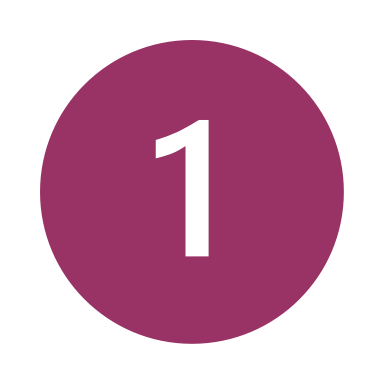 Begin the session by introducing the concept of gender-based analysis and its importance to gender transformative programming work: Gender analysis is a systematic way to identify key issues contributing to gender inequalities so that they can be effectively addressed.  Explain that in this session, you will briefly discuss:What do we analyze in a gender analysis?How do we conduct a gender analysis?When do we conduct a gender analysis? Who conducts a gender analysis?Start the PowerPoint and share the screen. Progress through the accompanying slide(s).Follow the cues from the Facilitator when to switch slides.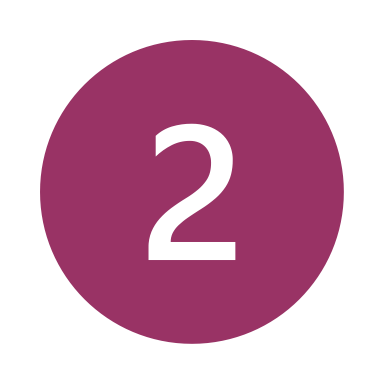 Continue the discussion with participants:What data do you collect? What do we analyze?Explain to participants: A gender analysis uses a gender lens to answer the following questions:Who does what?Roles, responsibilities, expectations… why?Who has what?  Resources, opportunities, power…. why?Who decides what? In the household...community… government… why?Who gains?Who loses?Ask participants whether they have ever conducted a gender analysis and give them a chance to share their experience.   For those who have not – ask them to recall our problem analysis session in Module 2 (which was a gender analysis to an extent!).  For a real gender analysis, you would gather primary and secondary data on which to base your critical analysis.Explain to participants: it is useful to use a framework for your gender analysis.  The framework you use will ask those questions above in a way that is most useful to your project or initiative, and most relevant to the population you’re working with.Progress through accompanying slide(s).Consider integrating the MURAL snapshots of groups’ problem trees to this session’s PPT (this will demonstrate and draw out some of the gender analysis they’ve already done)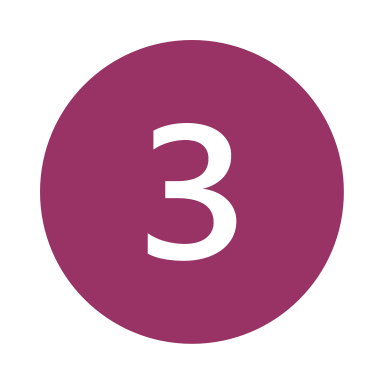 Explain to participants: All gender analysis frameworks have different domains of inquiry, but ultimately, the goal is to understand the reality and gender dynamics of the target group – it is a situation analysis that is focused on the examination of the role of gender in particular. Gender Analysis Frameworks provide step-by-step methodologies for conducting gender analysis. A thorough gender analysis should reflect the ways in which all other cross-cutting issues (age, environment, ethnicity, rights) also impact on women, men and gender diverse people.  (reference to annex and associated links).  See Annex 12a for Historical Gender Analysis Frameworks. Progress through accompanying slide(s)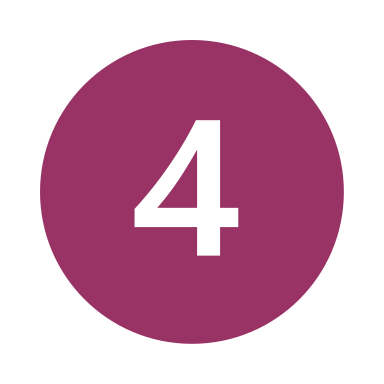 Common domains you will often see used by various organizations and institutions pull from all of these frameworks, and might include: Roles & responsibilitiesSocial norms/gender normsParticipation and decision makingAccess to/control over resourcesSystemic/institutional normsHistorically, a lot of these frameworks didn’t look at intersectionality effectively. Which is where Global Affairs Canada’s Gender-Based Analysis Plus (GBA+) comes in. Global Affairs Canada defines Gender-based analysis (GBA+) as an analytical process used to assess how diverse groups of women, men and non-binary people may experience policies, programs and initiatives.6 The “plus” in GBA+ acknowledges that GBA+ goes beyond biological (sex) and socio-cultural (gender) differences. GBA+ considers many identity factors, such as race, ethnicity, religion, age, and mental or physical disability.7 Recall our discussion in Session 4 on intersectionality.For more information on GBA+, including videos and examples, visit: (https://cfc-swc.gc.ca/gba-acs/index-en.html)Progress through accompanying slide(s)     Activity 1: Gender Analysis     Activity 1: Gender Analysis     Activity 1: Gender Analysis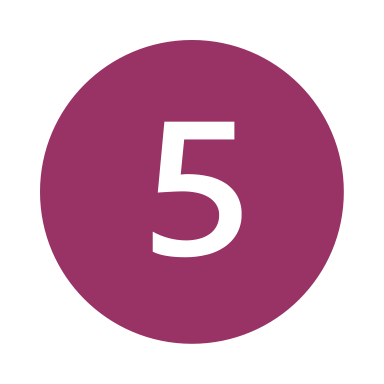 Ask participants to go back to their problem analysis from Module 1 and discuss:Do the problems identified in their problem analysis fit into these domains?Can they see how this framework for analysis would help identify different areas of inequality?  And how it can help in turn, to inform programmatic responses?Participants are to take 20 minutes to connect with their problem analysis groups to discuss the above questions. Guide participants to Activity 16.1 in their Participant Resource Package where they will find their group members, the link to their Mural problem analysis and the discussion questions. 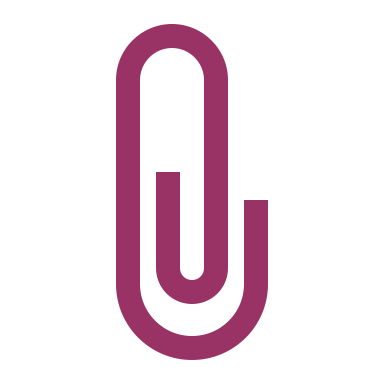 Progress through accompanying slides(s)For the group discussion, send participants to their pre-assigned break-out rooms in ZoomProvide the MURAL link to their problem analysis in each break-out room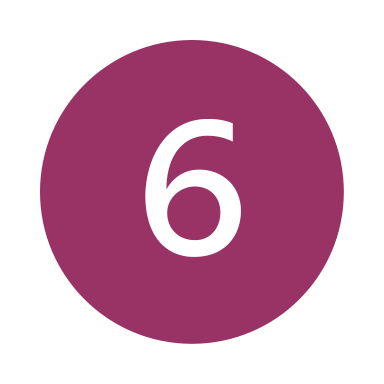 The “how” of gender analysis:Unlike in our problem analysis in Module 2, in an actual gender analysis or assessment, you would collect primary and/or secondary data to build your analysis.  The actual design of your initial analysis will depend on the initiative being designed, your organization’s capacity and budget. Progress through accompanying slide(s) 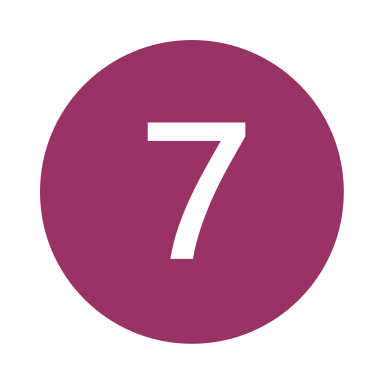 The “who” of gender analysis:It’s really important that gender analysis is not thought of as a task exclusively delivered by gender equality experts.  Gender analysis is an ongoing process and should be integrated into many stages throughout the project cycle and is the responsibility of all staff.The type of expertise required for a gender analysis depends on the scope and scale of the methodology, and the existing capacity within your organization.  Your gender analysis might not involve the collection of primary data and may be smaller in scale – requiring time and effort from those already in your organization.  Or your project might require a large scale, multi-country gender assessment that collects qualitative and quantitative primary data – this might require external resources and expertise.Discuss in plenary each of the following potential entry points for gender analysis in the project cycle, and ask participants to share who they think could be responsible:Progress through accompanying slide(s)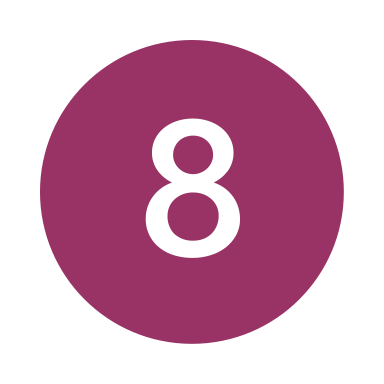 Close the session by returning to your key messages:Gender analysis provides essential information to inform gender transformative programming and implementationGender analysis design can build on existing frameworks and should be tailored to the needs of your initiativeGender analysis should happen throughout the project cycleGender analysis can be conducted by any organizationProgress through accompanying slide(s)Historical Gender-Analysis Frameworks:Historical Gender-Analysis Frameworks:Harvard Analytical FrameworkObjective: To demonstrate there is an economic rationale for investing in women as well as men; to map the work of women and men in the community and highlight differences. Strengths: Collects and organizes information about gender division of labour; distinguishes between access and control over resources.Limitations: Tends to oversimplify, based on tick box approach; ignores other inequalities such as race, class and ethnicity.Moser Framework (Gender Planning Framework – Caroline Moser)Objective: Focus on strategic gender needs and concentrate on gender inequalities and how to address these at programme and policy level.  Strengths: Makes all work visible through the concept of triple roles; distinguishes between practical gender needs (those that relate to women’s daily life) and strategic gender needs (those that potentially transform the current situation).Limitations: Framework does not mention other inequalities like class, race and ethnicity; looks at separate, rather than inter-related activities of women and men; framework is static and does not examine change over time.Social Relations Framework (Naila Kabeer IDS)Objective: Analyze gender inequalities in the distribution of resources, responsibilities and power; analyze the relationships between people, their relationships to resources and activities and how these are reworked through institutions; to emphasize the human well-being as the final goal of development.Strengths: Conceptualizes gender as central to development thinking and not an add-on; highlights interactions between inequalities (race, class, ethnicity) Centers analysis on institutions and highlights their political aspects.Limitations: Since it looks at all inequalities, the focus on gender can be lost. Women’s Empowerment FrameworkObjective: To achieve women’s empowerment by enabling women to achieve equal control over factors of production and participate equally in the development process. Strengths: Articulates empowerment as essential element of development; enables assessment of interventions based on grounds of empowerment; aims to change attitudes.Limitations: Framework profiles are statis and do not take account of change over time; ignores other forms of inequality.  Session 13: MEAL: From Gender Sensitive to Gender Transformative and FeministLearning ObjectiveParticipants understand that integrating and reflecting gender transformative and feminist approaches to MEAL exist on a spectrum, and can be applied to both process and outcome of MEAL activities.Key MessagesGender integration in MEAL activities must comprehensive by addressing gender considerations in both process and purpose.The spectrum builds on itself as it intensifies.  For example, gender transformative monitoring activities will necessarily have the characteristics of gender sensitive and responsive monitoring activities.Gender sensitive is the absolute bare minimum of gender integration that can be considered as good practice. Facilitator’s NotesIf you have MEAL expertise in the room: use it!  Make sure to distribute that expertise evenly in group work and give every opportunity for them to draw on their own experience.  Duration60 minutesActivitiesIntroduction (15 minutes)Activity 1: MEAL across the Gender Equality spectrum (40 minutes)Wrap-up (5 minutes)ResourcesParticipant Resource PackagePowerPointTechnologyPowerPoint presentationZoomGoogle Docs#Facilitator StepsTechnology SupportAsk participants to recall some of the terms and concepts that were discussed on from previous sessions in module 1. In plenary, invite participants to volunteer definitions or explanations of the following terms:Gender SensitiveGender ResponsiveGender TransformativeFeministIf needed, you can reference the definitions sheet used on Day 1 to remind participants of how to understand these terms.Start the PowerPoint and share the screen. Progress through the accompanying slide(s).Follow the cues from the Facilitator when to switch slides.Explain to participants: as discussed over the past few days, these terms are used to describe the extent to which gender equality is integrated and/or is the focus of programming. But it can also describe the approach to an organization or a project’s MEALProgress through accompanying slide(s)Ask participants who to explain the acronym for MEAL, and some of the activities associated with each word:MONITORING is normally the systematic assessment of a programme’s performance over time. It involves the ongoing collection and review of data to provide programme managers and other stakeholders with indications of progress against programme plans and towards programme objectives.EVALUATION takes place at a particular point in time, but complements ongoing monitoring activities by providing more in depth, objective assessments of the relevance, efficiency, effectiveness, impact and sustainability of programmes. Formative evaluations are carried out during the life of the programme with a focus on improvement; summative evaluations take place towards the end of the programme and are used to judge its overall merit, worth or effectiveness.ACCOUNTABILITY mechanisms include crucial information sharing to project or organization stakeholders about the delivery of services, the use of resources, and the achievement of outcomes. This includes project donors, partners and beneficiary or participants communities. Accountability to government or donors is sometimes referred to as ‘upward accountability’, accountability mechanisms targeting beneficiary groups or communities is referred to ‘downward accountability’, and ‘horizontal accountability’ refers to sharing and learning activities with partners, colleagues, peer organizations and stakeholders. LEARNING activities are deliberate efforts to use project data (qualitative/quantitative/formal/informal/observational) to reflect on and improve upon programmatic and operational approaches.  This often involves specific research initiatives.Progress through accompanying slide(s) Different MEAL activities are associated with different methodologies and approaches to implementation, or their process.  And each MEAL activity will also have a purpose or outcome.  Ask participants to consider examples of process and purpose/outcome. For example, the purpose of a monitoring activity might be to determine satisfaction of adolescent girls with reproductive health services.  Its process might include tool design, conducting focus group discussions, results analysis, etc.Progress through accompanying slide(s)      Activity 1: MEAL Across the Gender Equality Spectrum     Activity 1: MEAL Across the Gender Equality Spectrum     Activity 1: MEAL Across the Gender Equality SpectrumGuide participants to Activity 13.1 their Participant Resource Package. Under the activity instructions, they will find which group they’re assigned to. Each group is assigned one MEAL activity. Participants will find a Google Doc link in their Participant Resource Package. They will find a table (similar to the one shown on the PowerPoint screen), with the top row (monitoring) filled out already. They will also find a copy of Annex14b: Oxfam's Feminist Principles of Monitoring, Evaluation, Learning and Accountability.  This can support their discussion.Participants are to fill in the cells of this table with their group of what characteristics they think the different components of MEAL would have across the Gender Equality Spectrum.  Take participants through the first row (monitoring) and explain the different elements – invite them to add (the bullets are not exhaustive!).Ask groups to think about the process and to consider both MEAL outcomes and process. Groups will have about 20 minutes to complete their grid. Progress through accompanying slide(s)Move participants to their pre-assigned Zoom break-out rooms (3, 1 x Evaluation; 1 x Accountability; 1 x Learning)Keep an eye on “raise hands” or participant groups who flag “help”Weave the facilitator in and out of the different groups to help guide their discussion and ensure they’re on the right trackEnsure all groups are utilizing the correct Google Doc link for their activity (consider posting the link in each group chat)After the 20 minutes of group work, have the participants moved back into the plenary Zoom chat. Ask each group to choose 1 person to present and explain 2 characteristics of their MEAL area that would reflect a transformative or feminist approach.As the facilitator, use the resource sheet (Annex 13a) to enrich their response and ensure they are reflecting a common understanding. Move participants from the Zoom break-out rooms to the plenary discussionConsider utilizing gallery view for the group discussions/presentations to allow for inter-personal relationship buildingOnce presentations are complete, ask participants to reflect on the following questions:Notice we didn’t discuss ‘gender unaware’ or ‘gender blind’.  Why do you think that is?Because anything less than gender aware or sensitive is unacceptable.What do you see as you move across the spectrum towards greater intensity of gender integration?That the characteristics build on themselves.What are some of the practical implications to consider as you move towards greater intensity of gender integration?Recall Day 2 discussion related to budget, human resources, timing – how does this apply to the MEAL activities?Continue with gallery view for this group discussionProgress through accompanying slide(s) Close by reviewing the key messages:Gender integration in MEAL activities must be comprehensive by addressing gender considerations in both process and purpose.The spectrum builds on itself as it intensifies.  For example, gender transformative monitoring activities will necessarily have the characteristics of gender sensitive and responsive monitoring activities.Gender sensitive is the absolute bare minimum of gender integration that can be considered as good practice. Maintain accompanying slide(s) to close out the sessionGender Aware/SensitiveGender ResponsiveGender Transformative/ FeminismMonitoringMonitors female and male beneficiaries and stakeholdersTakes gender into consideration during planning and risk analysis for data collectionCaptures and organizes data disaggregated by sex/ageMonitors female and male beneficiaries and stakeholdersTakes gender into consideration during planning and risk analysis for data collectionCaptures and organizes data disaggregated by sex/ageEnsures meaningful participation of women and girls in monitoring activitiesMonitors female and male beneficiaries and stakeholdersTakes gender into consideration during planning and risk analysis for data collectionCaptures and organizes data disaggregated by sex/ageEnsures meaningful participation of women and girls in monitoring activitiesCo-designs monitoring activities with women and girl participantsEnsures the use of monitoring tools that capture individual and experiential dataUses monitoring activities that are empowering in and of themselvesEvaluationTakes gender into consideration during planning and risk analysis for data collectionCollects data disaggregated by sex/ageAnalyzes and presents the differential results for male and female beneficiaries of different ages (where possible/relevant)Assesses the differential results for male and female beneficiaries of different agesIncludes gender analysis of results and identifies gender-related drivers of change or lack of changeIncludes analysis of intersecting factors of identityAssesses the differential results for male and female beneficiaries of different agesIncludes gender analysis of results and identifies gender-related drivers of change or lack of changeIncludes analysis of intersecting factors of identityUses a combination of qualitative and quantitative methods to capture objectivity and subjective experienceEvaluates the status and change of power dynamics between men and women/boys and girls (ie changes in position)AccountabilityEnsures that information sharing is equally accessible for male and female stakeholdersShares results that disaggregate by sex and ageEnsures that information sharing is equally accessible for male and female stakeholdersShares results that disaggregate by sex and ageCommunicates results to and invites input from women and girlsEnsures that information sharing is equally accessible for male and female stakeholdersShares results that disaggregate by sex and ageGenerating results in collaboration and with input specifically from women and girlsAssigns equal or greater priority to ‘downward’ accountability activities and participation in planning, monitoring, learningLearningResearch initiatives appropriately disaggregate data by sex and ageLearning initiatives consider gender in the design of methodologyLearning products document any findings that indicate differences between outcomes based on gender, or learnings related to implementation based on genderAny research initiatives appropriately disaggregate data by sex and ageLearning initiatives include gender in the design of methodologyLearning products specifically include an analysis of outcomes based on gender, or learnings related to implementation based on genderLearning results are validated by and shared with the diversity of participants or subjectsAny research initiatives appropriately disaggregate data by sex and ageLearning initiatives are co-designed with participants and include gender in the design of methodologyLearning products specifically include an analysis of outcomes based on gender, or learnings related to implementation based on genderLearning results are identified and determined by the diversity of participants or subjectsSession 14: Quality Indicators for Gender Equality OutcomesLearning ObjectiveParticipants will understand how to construct and select quality indicators to support gender equality outcomes and gender transformative programming.Key MessagesIndicators are a signal of change, and need to effectively respond to the level of change in project outcomes; they MUST be gender sensitive as a minimum level of gender equality integrationGender transformative change refer to changes in social behaviours and attitudes (position, not just condition), and therefore requires a combination of indicators that must include qualitative indicatorsFacilitator’s NotesFacilitators that don’t have a strong background in RBM and related tools should read Global Affairs Canada’s RBM Guidance in preparation for the following sessions, and in particular those sections that discuss outcomes, indicators and data collection methods. Another useful sources is the World Banks 10 Steps to RBM and Evaluation Systems.This is not an RBM or M&E training – but this basic discussion can help participants contribute to and support the development of M&E tools and systems that reflect gender equality best practices.Duration70 minutesActivitiesIntroduction (40 minutes)Activity (20 minutes)Wrap-up (10 minutes)ResourcesParticipant Resource PackagePowerPointTechnologyPowerPoint presentationZoom#Facilitator StepsTechnology SupportHaving developed their gender transformative outcomes, the groups will now turn to developing quality indicators to support the measurement of those outcomes. Indicators are a key element of the results measurement design (referred to in RBM as the Performance Measurement Framework).  Global Affairs Canada provides the following elements in their template for partners, and in this session and the next we will focus on the nature of the circled elements in gender transformative programming: indicators and data sources and collection methods.Start the PowerPoint and share the screen. Progress through the accompanying slide(s).Follow the cues from the Facilitator when to switch slides. First, to ensure we have a shared basic understanding of what an indicator is, we will cover basic definitions and types of indicators.Ask participants, what is an indicator?Simply put, an indicator is a signal that shows change has happened. Quality indicators are built in a specific way and have specific attributes, and many of you will be familiar with the GAC definition of an indicator:Progress through accompanying slide(s)Let’s quickly unpack what each of these terms mean:There are two types of indicators:Ask for a quick shout out, answering the following questions: Which type of indicator, qualitative or quantitative, do you think would be particularly important for measuring transformative change? Ask a couple of volunteers to explain why. Progress through accompanying slide(s)Every indicator has 3 building blocks:The unit of measure is the number, percentage, level, ratio, etc.The unit of analysis is who or what will be observed: individuals, institutions, social artifacts or social groupsThe context is the set of circumstances that specify the particular aspect of the output or outcome that the indicator is intended to measure. Ask participants to identify the specific aspects of the indicators in the table that make them gender sensitive. Please note, for the facilitator, they’re written in red text.Finally, an indicator should be neutral — meaning that it does not indicate a direction of change (for example ‘increased’ or ‘improved’), and it does not include a target (a target is usually identified after a baseline is established).Progress through accompanying slide(s) Now that everyone has the basics, explain that you’re going to discuss how indicators can best serve gender equality objectives.  An indicator must always be developed or selected to effectively capture the level of change of a result (transformative/aware/etc.), and must always be gender sensitive, regardless of the level of change.  Gender sensitive is the minimum level of gender integration.What do we mean by this? When we talk about gender transformative results, in order to be effective, we want to measure changes in attitudes and perceptions about the value of women and girls, and their agency and decision making. Most outcomes have multiple indicators and will include some that are quantitative and some that are qualitative.Gender Sensitive indicators do the following:Disaggregate by sex and ageDisaggregate by other relevant factors of intersectionalityUse language that describes in gendered detail the unit of analysisUse language that incudes gender-related elements of the contextProgress through accompanying slide(s) Show the example of the following Outcome Statement: Increased empowerment of adolescent girls to claim their right to safe and accessible contraceptive services and resources.Ask in plenary: In order to respond to this outcome, would we want to measure only the rate of usage of contraceptives by adolescent girls?  Give participants an opportunity to answer in plenary, and then explain that no – in fact, we also must measure whether that right is being realized – which requires us to measure their agency in the decision to use contraceptives.  Usage rates alone do not tell us about an adolescent girl’s empowerment. Explain that for health programming, we want to measure the improvement of health outcomes – but from a gender equality and rights-based perspective, we also want to measure how those outcomes have been improved, and whether those improvements have been achieved through increased agency, which is essential for empowerment.Progress through accompanying slide(s)Consider using gallery view during plenary discussionExplain to participants that before they develop their indicators for their outcome statements and include terms like ‘agency and empowerment’, it is helpful to ask themselves: How can we measure complex concepts like agency, choice and empowerment? Participants might come up with three possibilities – if not, facilitators can introduce the following:Let’s talk through some of the strengths and limitations of several approaches:Asking beneficiaries directly about their empowerment, agency, choice.Using an indicator that suggests empowerment/agency, sometimes known as a ‘proxy’ indicator.Using a composite indicator or index to measure the multi-dimensional aspects of empowerment and agency.Ask participants what they think are the advantages and disadvantages of each – use the resource in Annex 14a to guide your discussion. Present and explain an example of an index, using either the Hunger Project’s Women’s Empowerment Index or the Women’s Empowerment in Agriculture Index.  For example, the Hunger Project’s WEI is composed of 5 key areas or ‘domains’: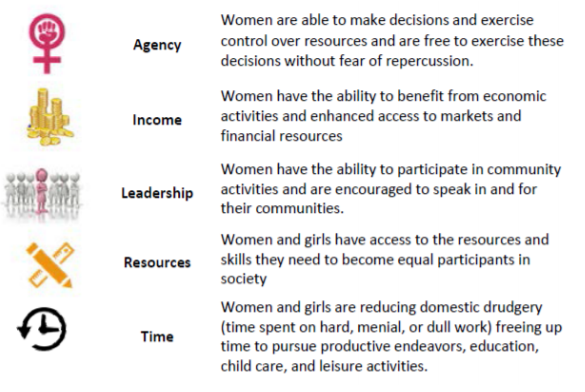 Progress through accompanying slide(s)Consider using gallery view during plenary discussion          Activity 1: Quality Indicators for Gender Equality Outcomes          Activity 1: Quality Indicators for Gender Equality Outcomes          Activity 1: Quality Indicators for Gender Equality OutcomesAsk participants to refer to Activity 14.1 in their Participant Resource Package where they will find their group links and see detailed activity instructions. Using the outcomes generated in a previous session, participants are to develop quality indicators for one immediate and one intermediate outcome that capture gender equality changes in an effective way in their groups. Give the groups about 30 minutes to think of their indicators.  Ask participants to remember:An outcome can have multiple indicators! For example, an outcome related to improved sexual and reproductive health could have an indicator on reduced teenage pregnancy rates, increased household decision making, and reduced incidents of sexual and gender-based violence.There are no PERFECT indicators – and this is not an M&E training.  Groups should focus on capturing the gender transformative change they’ve described in their outcome statements.Progress through accompanying slide(s)Separate participants into their assigned Zoom break-out roomMove the facilitator in and out of the different group break-out rooms in order to ensure participants are on the right trackKeep an eye out for groups that need support (look at the chats, look for raised hands, etc.)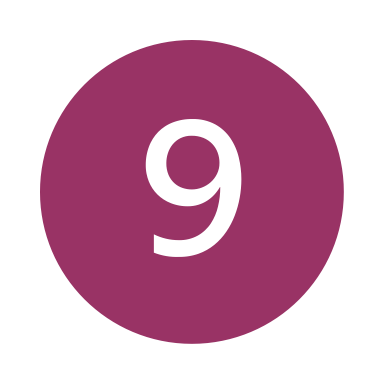 Bring the groups back to plenary and have 1 person from each group share their indicators.  Invite feedback and ideas from the rest of the groups, keeping it constructive.  There is an art to developing or selecting indicators and it takes practice – allow the Monitoring & Evaluation (M&E) folks in the room to support the construction of the indicators – but try not to get too caught up in the M&E technical aspect of indicator development.Bring everyone back to plenaryConsider utilizing the gallery view for plenary discussion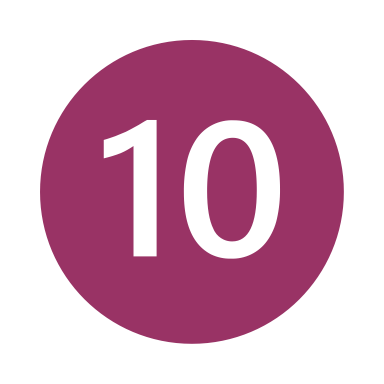 Close the session with the key messages:Indicators are a signal of change, and need to effectively respond to the level of change in project outcomes; they cannot be gender transformative but MUST be gender sensitive as a minimum level of gender equality integrationGender transformative change refer to changes in social behaviours and attitudes (position, not just condition), and therefore requires a combination of indicators that must include qualitative indicatorsProgress through accompanying slide(s) Session 15: Data Collection Tools and Sources for Gender Equality IndicatorsLearning ObjectiveParticipants will understand how feminist principles and gender transformative programming can be reflected and promoted in data collection design.Key MessagesThe voices of women and girls is essential for the measurement of gender transformative change and to align with feminist approaches to MEALThere is a wide variety of data collection tools that can effectively respond to indicators, and all have the potential to challenge power dynamics, align with feminist principles, and contribute to the measurement of transformative change – depending on the process of their use.Facilitator’s NotesMake sure that before facilitating this session, you have a good basic understanding of the data collection tools and sources that are being discussed.  You don’t need to be an expert, but you should be able to answer general questions about different methodologies.Duration60 minutesActivitiesIntroduction (20 minutes)Activity (20 minutes)Wrap-up (20 minutes)ResourcesParticipant Resource PackagePowerPointTechnologyPowerPoint presentationZoom#Facilitator StepsTechnology SupportExplain to participants that during this session, they will be examining the second components of the PMF that was shown to them previously: data sources and data collection methods for gender transformative programming.Start the PowerPoint and share the screen. Progress through the accompanying slide(s). Follow the cues from the Facilitator when to switch slides.Present the lists of data sources and data collection methodologies to the group.  Have a brief discussion with the group to make sure everyone understands some of the different tools.  Ask the group in plenary to share additional sources and data collection tools.  Use the resource in Annex 16a to enrich the lists if needed.Progress through accompanying slide(s)Consider moving to gallery view for the discussion pieceAs you review these lists and add any new ones, ask participants to consider gender transformative programming and feminist approaches.  In plenary, lead a brief discussion about which data sources most reflect a feminist approach and would be most essential for understanding women’s and girls’ empowerment and agency.  Explain to participants:Qualitative and less formal or structured methodologies are often associated with a feminist approach or feminist principles, because they are thought to be more participatory, to be more likely to acknowledge and challenge the power dynamic between data collector and subject, and to be more effective at capturing individual and subjective experiences. However, there are also those who feel that the characterization of formal, rigorous methodologies as less ‘feminine’ or feminist is in itself a way of creating false dichotomies.However, best practice tells us the at the strongest MEAL systems will use a mixed-method approach which employs both quantitative and qualitative data to measure changes in state, and will use those to triangulate and build a deeper understanding of change. This obligates us as practitioners, and as advocates for gender equality, to explore how the process and application of these different methodologies can best reflect feminist principles and effectively measure gender transformative change.Progress through accompanying slide(s)Consider moving to gallery view for the discussion pieceIn plenary, ask participants to briefly discuss some of the advantages and disadvantages of different methods of data collection. To support the conversation, ask them to recall their discussions about implementation on the previous day and the elements of time, human resources, and budget.  Limit the discussion to 10 minutes.Progress through accompanying slide(s) Consider moving to gallery view for the discussion piece       Activity 1: Data sources and Methodologies       Activity 1: Data sources and Methodologies       Activity 1: Data sources and MethodologiesNext, ask participants to return to their working groups, and for each of their indicators, determine: The data source(s): the data collection methodolog(ies). Instruct each group to keep in mind the following during their discussions:Using a composite indicator or index, they should list the ‘domains’ – what will it include? Considering data sources, they should be as specific as possible.For each methodology, the groups should identify key considerations in the process that would ensure the amplification of women’s and girls’ voices, that would promote empowerment and challenge unequal power dynamics, that would allow for co-creation and co-generation of knowledge, etc.Give groups about 20 minutes to identify the data sources and methodologies for their indicators.  Explain that when they come back to plenary, they might be asked to describe why they chose those data sources/methodologies.Progress through accompanying slide(s)In plenary, ask each group to share one or two examples of their work – give each group 20 minutes.  Invite participants to question, recommend and explore the examples in a positive and constructive way.Utilize gallery view for the group share-backClose the session with the key messages and thank the groups.  Explain that in the next session you will be discussion how the use of data can be gender transformative and aligned with feminist principles.The voices of women and girls is essential for the measurement of gender transformative change and to align with feminist approaches to MEALThere is a wide variety of data collection tools that can effectively respond to indicators, and all have the potential to challenge power dynamics, align with feminist principles, and contribute to the measurement of transformative change – depending on the process of their use.Progress through accompanying slide(s)Data Sources: “Is this first hand information, or second hand information?”Data Sources: “Is this first hand information, or second hand information?”PrimaryParticipants (individuals)IntermediariesGovernment documents (policies, program documents, proclamations, etc.)Institutional/organizational recordsPhotographs or artifactsPhysical environmentSecondaryDemographic health survey data Human development reportGlobal Peace IndexPeer reviewed researchReports from community of practiceData Collection MethodsData Collection MethodsSurveysFocus Group DiscussionsGuided ObservationConversation with concerned individualsMost significant changeField visits/observationTransect walkCritical reviews of official records or other documentsIndividual and key informant interviewsOfficial records/secondary dataCensusScientific researchSurveysFocus Group DiscussionsGuided ObservationConversation with concerned individualsMost significant changeField visits/observationTransect walkCritical reviews of official records or other documentsIndividual and key informant interviewsOfficial records/secondary dataCensusScientific researchSession 16: Accountability—data for whom? Using GE data to strengthen programming and women’s/girl’s participationLearning ObjectiveParticipants will be introduced to and explore different approaches to accountability and how sharing data and learning can be gender transformative and strengthen programming.Key MessagesGood accountability and learning practices should include mechanisms for upward accountability, downward accountability and horizontal accountability that reflect gender equality considerationsFrom a rights-based and feminist perspective, beneficiaries (or participants) themselves must be equal owners of the data (by having access to it, understanding it, contributing to its analysis and use).Facilitator’s NotesDuration80 minutesActivitiesIntroduction (15 minutes)Activity 1 (30 minutes)Activity 2 (20 minutes)Wrap-up (15 minutes)ResourcesParticipant Resource PackagePowerPointTechnologyPowerPoint presentationZoom#Facilitator StepsTechnology SupportExplain to participants: you’ve now discussed what information you want to collect and how you will collect it. In this session you will be exploring the following questions from the perspective of gender transformative programming.Data for what purpose?Data for whom? Ask participants to discuss in plenary: What do we use data for?To understand progressTo improve programmingTo communicate progressTo report and be accountable for achievement of outcomesStart the PowerPoint and share the screen. Progress through the accompanying slide(s).Follow the cues from the Facilitator when to switch slides. Ask participants to recall the earlier discussion about the definitions behind M-E-A-L.  What did we mean by accountability? Recall: ACCOUNTABILITY mechanisms include crucial information sharing to project or organization stakeholders about the delivery of services, the use of resources, and the achievement of outcomes. This includes project donors, partners and beneficiary or participants communities. Accountability to government or donors is sometimes referred to as ‘upward accountability’, accountability mechanisms targeting beneficiary groups or communities is referred to ‘downward accountability’, and ‘horizontal accountability’ refers to sharing and learning activities with partners, colleagues, peer organizations and stakeholders. Progress through accompanying slide(s)Explain to participants: what is meant by upward, downward and horizontal accountability – who is the audience for each of these levels of accountability? 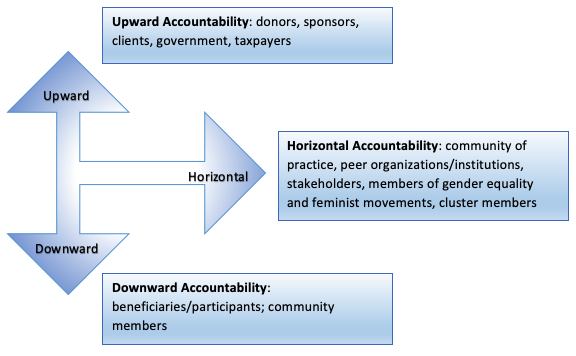 Progress through accompanying slide(s)Let us start with Downward Accountability. Take 10 minutes to discuss the following questions with participants.  Use the resource in Annex 16a to support your facilitation if needed.  This mural link is listed in Activity 16.1 in their Participant Resource Package. The facilitator(s) will be capturing the discussion on the Mural page, but participants are also welcomed to join the Mural page and input their own ideas.Downward AccountabilityWhat kind of activities does this include?Why is downward accountability important?  Why specifically for gender transformative programming?What are the benefits? For whom?Do we do it enough?  Why not?If we agree it is incredibly important, how do we do it?  And in particular, how do we do it in a meaningful way? Linked to feminist principles, and an empowering experience in and of itself for participants.  Progress through accompanying slide(s)The facilitator is going to lead the discussion, while the tech support populates the brainstormed ideas on a Mural page.Participants are also encouraged to enter the mural page and input their own ideasProvide participants with the Mural link in the Zoom group chat        Activity 1: Case Study        Activity 1: Case Study        Activity 1: Case StudyGuide participants to Activity 16.1 in their Participant Resource Package. Explain to participants that they’ll be discussing this methodology as an example of one approach to downward accountability.  Present the brief overview of the methodology and then ask participants to review the methodology description – give them 5 minutes.In plenary, take 20 minutes to discuss the following:How is this example empowering to participants?What gender and intersectionality considerations would need to be included in this methodology?What are the implications for implementation (HR, timeline, budget)?These questions are also listed in their Participant Resource Package.Progress through accompanying slidesMove to gallery view for plenary discussionExplain that you will explore how the other areas of accountability can reflect a transformative or feminist approach.  Note! For the discussion, encourage participants to share anecdotes from their own experience!We will have 30 minutes for this discussion to brainstorm thoughts on mural. Explain that you will return to the Mural where the discussions on Downward Accountability were captured above and build on those notes.Upward AccountabilityWhat kind of activities does this include?Why is this level of accountability important in gender transformative programming?How can we use our donor reports to advocate for women’s empowerment and rights-based approaches?What is it that we report on?  What do we highlight? How do we present our data?Horizontal AccountabilityWhat kind of activities does this include?Why is this level of accountability important in gender transformative programming?How can horizontal accountability reflect and promote feminist principles?How can horizontal accountability improve gender transformative programming?Progress through accompanying slide(s)The facilitator is going to lead the discussion, while the tech support populates the brainstormed ideas on a Mural page.Participants are also encouraged to enter the mural page and input their own ideasProvide participants with the Mural link in the Zoom group chatClose with key messages:Good accountability and learning practices should include mechanisms for upward accountability, downward accountability and horizontal accountability that reflect gender equality considerationsFrom a rights-based and feminist perspective, beneficiaries (or participants) themselves must be equal owners of the data (by having access to it, understanding it, contributing to its analysis and use).Maintain the accompanying slide(s)Downward AccountabilityWhat kind of activities does this include?Communication of results and progress to beneficiaries/participantsValidation of results through participatory analysis and interpretation.Why is downward accountability important?  Why specifically for gender transformative programming?A rights-based approach, which is essential for transformative programming, demands that participation, transparency and accountability are at the core of processes and programming. Downward accountability should be central to program design and implementation.The core of gender transformative programming is shifting patterns of power, and empowering those who have been marginalized or excluded – both through the initiative results, as well as through participation in the process.Gender transformative programming is focused on building agency and empowerment, and that includes ownership of information and co-creation of knowledge. “Nothing about me, without me”. What are the benefits? For whom?Information and participation are key to empowerment.  By ensuring that both processes and results are co-owned and validated, participants can benefit from increased agency.Practitioners have an obligation to be accountable to community/participants/beneficiaries.  But in addition, the process of co-creation of knowledge can benefit and strengthen the design and also the credibility of a program or initiative.Upward AccountabilityWhat kind of activities does this include?Reporting to or sharing progress/results to donorsReporting to or sharing progress/results to clientsReporting to board members or ownersWhy is this level of accountability important in gender transformative programming?Where clients/donors are prioritizing transformative change, upward accountability demands that progress/results are effectively achieved and reported.Organizations and institutions can have an important influence on the decisions and priorities of donors, clients, etc, though the way they share data, results, lessons learned.  When gender transformative changed is monitored, measured and reported on, it can drive change upwards by demonstrating pathways to change.Constraints and challenges to transformative change that are related to the scope, scale and parameters laid out by donors/clients can be addressed through reporting and sharing.  For example, budgets and timelines that do not afford adequate space for the achievement of social change are more likely to be adjusted when practitioners and partners demonstrate how those constraints are hindering results.How can we use our donor reports to advocate for women’s empowerment and rights-based approaches?The more we focus on the quality of gender analysis in our reporting, the more we build the capacity of our donors and recipients to understand gender equality outcomesThe more we highlight cost, time, and human resources in our reporting for gender transformative programming, the more effectively we can advocate for longer timelines, larger budgets, etc.What is it that we report on?  What do we highlight? How do we present our data?Regardless of the focus of an initiative, gender equality considerations and contributions to social change can either be highlighted as important or can be downplayed in reports and presentation of data, and the voices of women/girls/gender-marginalized people can either be excluded or amplified.  From the simple act of disaggregating data effectively, to deeper analysis and interpretation from a gender perspective, and of gender transformative change (or lack of change).  Raising awareness amongst donors/clients about progress (or lack of progress) towards gender equality is an important step in furthering the conversation, and advocating for increased support. Gender transformative changes takes time and is complex.  Outcomes are not always achieved to the extent that was planned, and it is essential that the reasons for inadequate results are well understood and reported on.  This not only improves programming within the organization, but can contribute to the improvement of the sector by informing donors/clients and their funding schemes/parameters.Horizontal AccountabilityWhat kind of activities does this include?Participating in and sharing with communities of practice (for example, clusters)Publishing reports and lessons learned to contribute to sectorOpen-sourcing methodologies, tools, resourcesWorking through and contributing to partnerships and opportunities for collaboration/sharingWhy is this level of accountability important in gender transformative programming?Social transformation must be effective as a movement for change, and cannot be achieved through unilateral and isolated initiatives or actors.  Feminist principles demand that collaboration, transparency, cooperation and inclusion are driving factors in work for gender equality and social change.  Mutual accountability for the realization of these principles is key to building a movement for change.How can horizontal accountability improve gender transformative programming?Gender transformative change is complex, and must reflect intersecting factors of exclusion and marginalization.  When organizations engage in mutual accountability within a community of practice, a diversity of voices is heard and can inform programming/initiatives across the sector.When organizations are held accountable by a community of practice, and behave in a way that is accountable to others, it raises all standards in the movement for social change.  “A rising tide floats all boats”. Leading for Peace:Participant Engagement and Indicator PathwayLeading for Peace:Participant Engagement and Indicator PathwayProjectLeading for PeaceOrganizationPlan International CanadaDuration5 years140,000 beneficiaries (Victims of the armed conflict, with a focus on children, adolescents and youth)LocationColombiaThematic AreasPeace building; child protection; rights, citizenship and participation; economic empowerment; institutional strengthening (Victims of Armed Conflict Unit)Step 1: 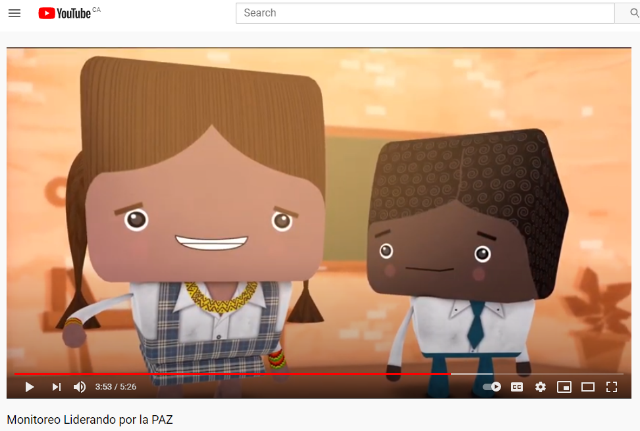 Based on results from the study (baseline, midline or endline) an infographic video is designed and produced. The video is child and adolescent friendly and explains main results in an easy to understand and dynamic way. It is used for communications campaigns but is also a key piece during the information sharing workshops.Step 2: Community members are invited to participate in the information sharing workshop. This is done in every region (Chocó, Valle del Cauca and Nariño) and separate workshops are conducted for different age groups (Children, adolescents, youth and adults) and sex. Between 15-20 people are invited per session.Step 3: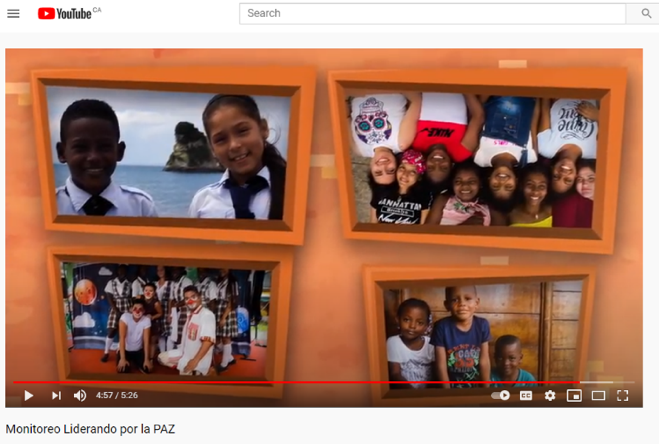 During the workshop, after introductions and ice breakers, the info graphic video is presented to participants. They are then asked to reflect on what was the most interesting thing they saw in the video and why. Methodology changes depending on the age group. Children are asked to draw, adolescents and youth are asked to form groups of three, discuss and right their ideas on a flipchart. For adults it can be done via flipcharts or in a discussion in plenary (mainly for public servants or teachers) with facilitator writing and organizing ideas on post-its. Step 4: Results from previous step are shared. For children, drawings are placed on the wall and children are asked to voluntarily explain their drawing. They are also asked to go through the room and choose the drawing(s) that they like and asked to explain why. For youth and adolescents, each group presents the content of the flipchart to the rest of participants. For adults, facilitator moderates a conversation around the main topics identified. Step 1: Write the indicator statement on a flipchart and underline the key components. Then ask participants to brainstorm in groups about what each component means to them. Have each component as a title in separate flipcharts, bring the group together and write their suggestions in the flipchart under each component. The facilitator clarifies and expands as required.Step 2: Once key concepts of the indicator are clarified, on a larger flip chart, include the indicator and value (in this case for the baseline measurement) to the left. On the right include the target figure. Depending on the age group explain these figures further, so for example using a 1-10 scale, participants themselves or objects (marbles/apples) as opposed to percentages. A volunteer is selected to draw a pathway between the baseline figure and the target. 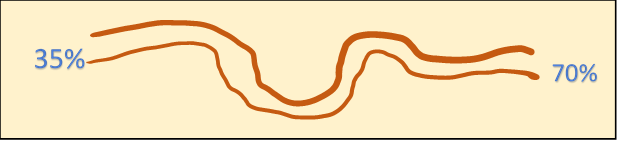 `Step 3: Then participants are asked to state what they think should be done or improved to achieve the targets. The facilitator will write the ideas along the pathway. Step 4: For additional measurements (midline, endline), flipcharts constructed at baseline are re-used. If required, steps 1 and 2 are done again, plus a refresher on the actions proposed to meet the target in the previous exercise. The original flipchart is put on the wall and then the new data (midline, endline) is added. 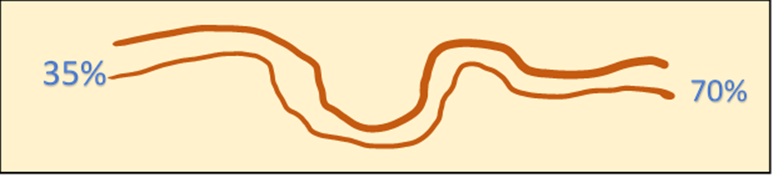 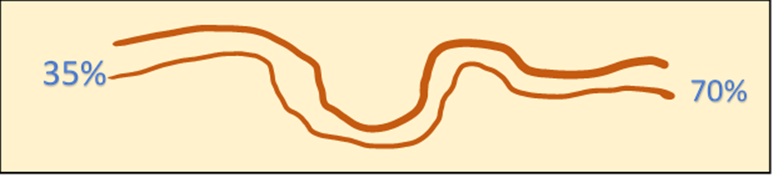 Step 5: Facilitator then guides a participatory discussion with the following guiding questions:Have we reached our target/objective? Why do you think we have or have not reached our objective?What actions (as stated in the pathway) were accomplished/completed? Which were not?What do we need to add or improve to reach the proposed objective?Session 17: Wrap UpLearning ObjectiveTo reflect on the value of the training and identify next steps for new skills and knowledge.Key MessagesA training is only as valuable as the change it producesEach individual participant will take their new skills and knowledge in a different directionCanWaCH will continue to support this process for members and participantsFacilitator’s NotesMake sure to have copied your Sli.do from the introductory session into your presentation, as well as identifying your own ‘next steps’ to indicate to your participants what they can expect after this training in terms of follow up and supportDuration30 minutesActivitiesIntro (10 minutes)Sandwich Feedback Discussion (10 minutes)Next steps/questions (10 minutes)ResourcesParticipant Resource PackagePowerPointTechnologyPowerPoint presentationZoom#Facilitator StepsTechnology SupportWelcome participants to the wrap-up session by congratulating them on all their incredible work and thanking them for their active and respectful participation.Explain that during this session, they’ll have a chance to reflect on the training and their own participation, and to share with each other those reflections.Ask participants to recall the original training objective:“This training is about strengthening the confidence and capacity for both gender experts and non-experts in the application of gender transformative programming in women’s and children’s health.”Ask them also to recall how they responded to the first Sli.do question in the introductory session: ‘How do you participate in group settings/trainings?  How would you describe yourself?’.  And ask them to remember what participation goals they set for themselves – and to reflect on whether they achieved those goals and were provided the space to achieve the participation they were hoping for.Progress through accompanying slidesEnsure that an image of the group’s original Sli.do is pasted into your slide presentation        Activity 1: Reflection        Activity 1: Reflection        Activity 1: ReflectionExplain that to wrap up the training, they will explore the training objectives and their own personal goals. A critique, even a constructive one, can sometimes be uncomfortable in plenary. Participants will be put into pairs or small groups of 3 and discuss some ‘sandwich feedback’ - which includes identifying something positive, some constructive feedback, and then another positive point.Ask them to discuss within their smaller group some of the aspects of this experience that they feel they will benefit from in both their work, and also on an individual level – this can be related to the content, the experience, or even the people they met!  No process is perfect, though – and participants must get a chance to share how they feel the process could have been improved, or where they feel that the objectives were not entirely met. Explain that this will also help improve the tools and methodology for next time, and their constructive feedback is very welcome.In groups, give them 10 minutes to discuss and identify:Is it likely that this experience will change the way they work?  If yes, how?  If no, why not? How could this experience have been made stronger or more helpful?As an individual, what have you gained from this experience?They can write these down and share them with the facilitator, wait and share them as comments in the training evaluation, or if the group is comfortable, they can be read aloud and discussed.Send participants into their pre-determined break-out groups.Facilitators should not circulate during this activity. After 10 minutes, bring the groups back to plenary – invite any participants to volunteer their comments or reflections.  Also explain that they’ll have a chance to share those reflections in the training evaluation.Bring the group back and enter gallery view for the plenary discussion.Thank the groups for sharing with each other and for any who volunteered to share their reflections in plenary.Close the session by explaining what participants can expect as next steps to the training.  In addition to any actions or commitments your organization wants to make, be sure to include the following:A training evaluation will be shared with the group and can be completed online and is anonymous.A folder with the links and resources that were created and use during the training will be shared so that participants can continue to use those as resources and references.Information on the availability of ongoing follow up and support that will be provided as participants integrate their new knowledge and skills into their work.Facilitators might also want to acknowledge the contributions of others in the preparation and delivery of the training (for example, support with the technical components or co-facilitation, provision of any additional content, etc).Progress through accompanying slidesWhat is the difference between gender and sex?(input response in red)Using the difference concepts learned, how would you describe the difference between gender aware and gender transformative?(input response in red)Gender transformative change is defined as: Highlight the correct answer yellowDeep structural change achieved by addressing the root causes of gender inequalityIgnores gender norms, roles and relations and very often reinforces or aggravates gender-based discriminationA range of social movements, political movements, and ideologies that aim to define, establish, and achieve the political, economic, personal, and social equality of the sexesBoth A and BWhat is at the root of gender inequality and exclusion/discrimination?(input response in red)Why is there such a broad range of identities under the LGTBQ2S+ umbrella? (input response in red)What are examples of intersecting identities? Highlight all that apply.NationalityGenderAbilityClassSexual OrientationRaceDescribe the difference between a human rights-based approach and an instrumentalist approach: (input response in red)What are the key principles that guide all stages of implementation of a human-rights based approach? Highlight all that apply.Equality and non-discriminationParticipation and InclusionTransparency and accountabilityBenefits othersWhat elements does a gender equality outcome statement have? Highlight all that apply.GE outcome statements always add ‘especially women’ to a result statementGE outcome statements explicitly describe an improvement or positive change related to gender equalityGE outcomes statements do not merely refer to ‘women and men’ or add ‘including girls’ to the stated resultList two examples of how MEAL (monitoring, evaluation, accountability, learning) activities can be gender transformative:          (input response in red)Which type of indicator, qualitative or quantitative, do you think would be particularly important for measuring gender transformative change?  Highlight the correct answer yellowQualitative QuantitativeGender sensitive indicators: Highlight the correct answer yellowDisaggregate by sex and ageDisaggregate by other relevant factors of intersectionalityUse language that describes in gendered detail the unit of analysisUse language that includes gender-related elements of the contextAll of the aboveUsing a feminist approach, interventions should primarily be accountability to whom? Highlight the correct answer yellowDonors/clientsGovernment and taxpayersCommunity membersThe women’s movementIndividual women and girlsWas there an effective balance between group work and facilitator instructions?  Highlight your choice on the below “scale”1 (Not effective balance)2345 (Very effective balance)Did the facilitation allow for enough active participation?  Highlight your choice on the below “scale”1 (No)2345 (Yes)What did you prefer, break-out room activities or gallery view group discussions?  Highlight your choiceBreak-out room activitiesGallery view group discussionsDid the online training platform feel like a safe space to participate in?  Highlight your choice on the below “scale”1 (Not really)2345 (Yes, absolutely)If you scored the question above low (1-3), please explain. (input response in red)Did the facilitator effectively respond to comments, questions, and feedback throughout the training?  Highlight your choice on the below “scale”1 (no, not really)2345 (yes, very effectively)In terms of technology and the training platform, what were 2 elements that were most effective?(input response in red)In terms of technology and the training platform, what were 2 elements that were least effective?(input response in red)For future trainings, is there anything that could have been done differently to ensure quality learning and participation?(input response in red)How would you prefer the training to be rolled out? (approx. 18 hours of training exposure) Highlight your choice3 full days (9am – 5pm)4 partially full days (9:30am – 3:30pm)5 half days (give or take) (1pm – 4:30pm)Other: (insert other response, if applies, in red)Please indicate the degree to which you anticipate applying this knowledge to your work: Highlight your choice on the below “scale”1 (Not really)2345 (Yes, absolutely)If you scored the question above low (1-3), please explain. (input response in red)What is the difference between gender and sex?Sex: The biological difference between women/men, boys/girls. It is universal, unaffected by culture and geography and is very difficult to change. Gender: Refers to the norms, expectations and beliefs about the roles, relations, capabilities and values attributed to girls and boys, women and men. These norms are socially constructed, they are not biologically determined. They vary between cultures and change over time.Using the difference concepts learned, how would you describe the difference between gender aware and gender transformative?Gender Aware: A policy or program that seeks to improve the daily conditions of women, girls and gender diverse people by addressing practical gender issues and needs. These policies or programs don’t address gender relations or improve the social position of girls, women and gender diverse individuals (i.e. how they are valued in society). Gender Transformative: A policy or program that addresses the causes of gender-based health inequities by including specific ways to shift harmful gender norms, roles and relations with explicit intentions to change unequal power relations. The focus goes beyond improving the condition of women, girls and gender diverse individuals and seeks to improve their social position (i.e. how they are valued in society).  Gender transformative change is defined as:  Deep structural change achieved by addressing the root causes of gender inequalityIgnores gender norms, roles and relations and very often reinforces or aggravates gender-based discriminationA range of social movements, political movements, and ideologies that aim to define, establish, and achieve the political, economic, personal, and social equality of the sexesBoth A and BWhat is at the root of gender inequality and exclusion/discrimination?Unequal power relations.Why is there such a broad range of identities under the LGTBQ2S+ umbrella? Gender identity, expression and sexual orientation are complex and diverse, they are fluid – meaning they can change over time – and they are individual.What are examples of intersecting identities?NationalityGenderAbilityClassSexual OrientationRaceDescribe the difference between a human rights-based approach and an instrumentalist approach: Human-rights based approach A human rights-based approach to international assistance is a tool to help countries meet their human rights obligations and assist people in knowing their human rights and the processes available to claim them. In doing so, it seeks to achieve equitable and sustainable results. It reinforces a feminist approach, as human rights are at the foundation of gender equality and the empowerment of women and girls.”Instrumentalist approach Can be understood by asking: “if this problem is solved, what additional external benefits will be seen by others (i.e., community, economy, etc.)”? An instrumentalist approach to gender equality sees it as a means to the achievement of other goals, such as economic development or sustainable peace and security. What are the key principles that guide all stages of implementation of a human-rights based approach? Equality and non-discriminationParticipation and InclusionTransparency and accountabilityBenefits othersWhat elements does a gender equality outcome statement have? GE outcome statements always add ‘especially women’ to a result statementGE outcome statements explicitly describe an improvement or positive change related to gender equalityGE outcomes statements do not merely refer to ‘women and men’ or add ‘including girls’ to the stated resultList two examples of how MEAL (monitoring, evaluation, accountability, learning) activities can be gender transformative:Monitors female and male beneficiaries and stakeholdersTakes gender into consideration during planning and risk analysis for data collectionCaptures and organizes data disaggregated by sex/ageEnsures meaningful participation of women and girls in monitoring activitiesCo-designs monitoring activities with women and girl participantsEnsures the use of monitoring tools that capture individual and experiential dataUses monitoring activities that are empowering in and of themselvesAssesses the differential results for male and female beneficiaries of different agesIncludes gender analysis of results and identifies gender-related drivers of change or lack of changeIncludes analysis of intersecting factors of identityUses a combination of qualitative and quantitative methods to capture objectivity and subjective experienceEvaluates the status and change of power dynamics between men and women/boys and girls (ie changes in position)Ensures that information sharing is equally accessible for male and female stakeholdersShares results that disaggregate by sex and ageGenerating results in collaboration and with input specifically from women and girlsAssigns equal or greater priority to ‘downward’ accountability activities and participation in planning, monitoring, learningWhich type of indicator, qualitative or quantitative, do you think would be particularly important for measuring gender transformative change?  Qualitative QuantitativeGender sensitive indicators:  Disaggregate by sex and ageDisaggregate by other relevant factors of intersectionalityUse language that describes in gendered detail the unit of analysisUse language that includes gender-related elements of the contextAll of the aboveUsing a feminist approach, interventions should primarily be accountability to whom?  Donors/clientsGovernment and taxpayersCommunity membersThe women’s movementIndividual women and girls